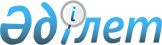 Об утверждении графика представления респондентами первичных статистических данных по общегосударственным и ведомственным статистическим наблюдениям на 2014 год
					
			Утративший силу
			
			
		
					Приказ Председателя Агентства Республики Казахстан по статистике от 20 декабря 2013 года № 317. Зарегистрирован в Министерстве юстиции Республики Казахстан 24 января 2014 года № 9087. Утратил силу приказом Председателя Комитета по статистике Министерства национальной экономики Республики Казахстан от 24 апреля 2015 года № 68

      Сноска. Утратил силу приказом Председателя Комитета по статистике Министерства национальной экономики РК от 24.04.2015 № 68 (вводится в действие по истечении 10 календарных дней после дня его первого официального опубликования).      В соответствии с пунктом 2 статьи 19 Закона Республики Казахстан от 19 марта 2010 года «О государственной статистике», Планом статистических работ на 2014 год, утвержденным постановлением Правительства Республики Казахстан от 12 ноября 2013 года № 1209, а также подпунктом 6) пункта 16 Положения об Агентстве Республики Казахстан по статистике, утвержденным постановлением Правительства Республики Казахстан от 31 декабря 2004 года № 1460, ПРИКАЗЫВАЮ:



      1. Утвердить прилагаемый график представления респондентами первичных статистических данных по общегосударственным и ведомственным статистическим наблюдениям на 2014 год согласно приложению к настоящему приказу.



      2. Департаменту стратегического развития совместно с Юридическим департаментом Агентства Республики Казахстан по статистике в установленном законодательством порядке:

      1) обеспечить государственную регистрацию настоящего приказа в Министерстве юстиции Республики Казахстан;

      2) направить на официальное опубликование в средства массовой информации настоящий приказ в течение десяти календарных дней после его государственной регистрации в Министерстве юстиции Республики Казахстан;

      3) обеспечить обязательную публикацию настоящего приказа на интернет-ресурсе Агентства Республики Казахстан по статистике.



      3. Департаменту стратегического развития Агентства Республики Казахстан по статистике довести настоящий приказ до структурных подразделений и территориальных органов Агентства Республики Казахстан по статистике для руководства в работе.



      4. Контроль за исполнением настоящего приказа оставляю за собой.



      5. Настоящий приказ вводится в действие по истечении десяти календарных дней после дня его первого официального опубликования.      Председатель                               А. Смаилов

Приложение           

к приказу Председателя     

Агентства Республики Казахстан 

по статистике          

от 20 декабря 2013 года № 317 

            График представления респондентами первичных

                статистических данных на 2014 год

      Раздел 1. Общегосударственные статистические наблюдения,

      проводимые Агентством Республики Казахстан по статистике

      Раздел 2. Ведомственные статистические наблюдения,

            проводимые государственными органами
					© 2012. РГП на ПХВ «Институт законодательства и правовой информации Республики Казахстан» Министерства юстиции Республики Казахстан
				№ п/пКруг респондентовНаименование статистической формыНаименование статистической формыИндекс статистической формы Периодичность представления респондентами первичных статистических данныхДата представления респондентами первичных статистических данныхДата представления респондентами первичных статистических данныхСтруктурная статистикаСтруктурная статистикаСтруктурная статистикаСтруктурная статистикаСтруктурная статистикаСтруктурная статистикаСтруктурная статистикаСтруктурная статистика1Юридические лица, осуществляющие предпринимательскую деятельность и филиалы иностранных юридических лиц, со списочной численностью работающих более 50 человек. Не представляют статистическую форму организации образования, здравоохранения, банки, страховые компании, пенсионные фонды, общественные фонды, общественные объединения и холдинги.Отчет о финансово-хозяйственной деятельности предприятияОтчет о финансово-хозяйственной деятельности предприятия1-ПФквартальная25 января,

25 апреля,

25 июля,

25 октября25 января,

25 апреля,

25 июля,

25 октября2Юридические лица, осуществляющие предпринимательскую деятельность и филиалы иностранных юридических лиц, со списочной численностью работающих более 50 человек. Не представляют статистическую форму организации образования, здравоохранения, банки, страховые компании, пенсионные фонды, общественные фонды, общественные объединения и холдинги.Отчет о финансово-хозяйственной деятельности предприятияОтчет о финансово-хозяйственной деятельности предприятия1-ПФгодовая5 апреля5 апреля3Юридические лица, осуществляющие деятельность по предоставлению микрокредитовОтчет о микрокредитной деятельностиОтчет о микрокредитной деятельности1-МКОквартальная25 января,

25 апреля,

25 июля,

25 октября25 января,

25 апреля,

25 июля,

25 октября4Юридические лица, осуществляющие деятельность по предоставлению микрокредитовОтчет о микрокредитной деятельностиОтчет о микрокредитной деятельности1-МКОгодовая10 апреля10 апреля5Юридические лица и (или) филиалы иностранных юридических лиц, осуществляющие предпринимательскую деятельность, со списочной численностью работников не более 50 человек. Не представляют статистическую форму организации образования, здравоохранения, банки, страховые компании, пенсионные фонды, общественные объединения, общественные фонды и холдинги.Отчет о деятельности малого предприятияОтчет о деятельности малого предприятия2-МПквартальная25 января,

25 апреля,

25 июля,

25 октября25 января,

25 апреля,

25 июля,

25 октября6Юридические лица и (или) филиалы иностранных юридических лиц, осуществляющие предпринимательскую деятельность, со списочной численностью работников не более 50 человек. Не представляют статистическую форму организации образования, здравоохранения, банки, страховые компании, пенсионные фонды, общественные объединения, общественные фонды и холдинги.Отчет о деятельности малого предприятияОтчет о деятельности малого предприятия2-МПгодовая31 марта31 марта7Юридические лица, занимающиеся предпринимательской деятельностью и (или) их структурные подразделения согласно Общего классификатора видов экономической деятельности (коды ОКЭД 01 – 63, 68-82, 90-93) со списочной численностью работников свыше 50 человек; государственные (бюджетные) учреждения, организации здравоохранения и образования (коды ОКЭД 84 – 88); банки, страховые компании, пенсионные, общественные фонды, общественные объединения, религиозные объединения (коды ОКЭД 64-66, 94-96) - независимо от численности работников.Отчет о состоянии основных фондовОтчет о состоянии основных фондов11годовая15 апреля15 апреляСтатистика сельского, лесного и рыбного хозяйстваСтатистика сельского, лесного и рыбного хозяйстваСтатистика сельского, лесного и рыбного хозяйстваСтатистика сельского, лесного и рыбного хозяйстваСтатистика сельского, лесного и рыбного хозяйстваСтатистика сельского, лесного и рыбного хозяйстваСтатистика сельского, лесного и рыбного хозяйстваСтатистика сельского, лесного и рыбного хозяйства1Юридические лица и (или) их структурные и обособленные подразделения с основным и вторичным видами деятельности по кодам Общего классификатора видов экономической деятельности (далее - ОКЭД) 01.4 «Животноводство» и 01.5 «Смешанное сельское хозяйство», а также крестьянские или фермерские хозяйства, относящиеся к средне- и крупнотоварному производству продукции животноводства (по списку).Отчет о состоянии животноводстваОтчет о состоянии животноводства24-схмесячная2 числа после отчетного периода2 числа после отчетного периода2Юридические лица и (или) их структурные и обособленные подразделения с основным и вторичным видами деятельности по кодам Общего классификатора видов экономической деятельности (далее - ОКЭД) 01.4 «Животноводство» и 01.5 «Смешанное сельское хозяйство», а также крестьянские или фермерские хозяйства, относящиеся к средне- и крупнотоварному производству продукции животноводства (по списку).Отчет о состоянии животноводстваОтчет о состоянии животноводства24-схгодовая20 января20 января3Юридические лица и (или) их структурные и обособленные подразделения, крестьянские или фермерские хозяйства, индивидуальные предприниматели, являющиеся участниками зернового рынка.О наличии и движении зернаО наличии и движении зерна2-сх (зерно)месячная2 числа после отчетного периода2 числа после отчетного периода4Юридические лица и (или) их структурные и обособленные подразделения, крестьянские или фермерские хозяйства, индивидуальные предприниматели, занимающиеся выращиванием, переработкой, торговлей и хранением семян масличных культурО наличии и движении семян масличных культурО наличии и движении семян масличных культур3-сх (масличные)квартальная3 числа после отчетного периода3 числа после отчетного периода5Юридические лица и (или) их структурные и обособленные подразделения с основным и вторичным видами деятельности коду Общего классификатора видов экономической деятельности (здесь и далее - ОКЭД) 01.7 «Охота и отлов, включая предоставление услуг в этих областях» и граждане, зарегистрированные в установленном порядке и получившие разрешение на пользование животным миромОб охоте и отловеОб охоте и отлове2-охотагодовая10 января10 января6Мелкие крестьянские или фермерские хозяйства и хозяйства населения, имеющие скот и птицу.Производство продукции животноводства в мелких крестьянских или фермерских хозяйствах и хозяйствах населенияПроизводство продукции животноводства в мелких крестьянских или фермерских хозяйствах и хозяйствах населенияА-008квартальнаяс 11 по 25 марта,

с 11 по 25 июня,

с 11 по 25 сентября и

с 11 по 25 декабряс 11 по 25 марта,

с 11 по 25 июня,

с 11 по 25 сентября и

с 11 по 25 декабря7Попавшие в выборку крестьянские или фермерские хозяйстваО деятельности крестьянского или фермерского хозяйстваО деятельности крестьянского или фермерского хозяйстваА-001годовая14-28 февраля14-28 февраля8Юридические лица и их структурные и обособленные подразделения, индивидуальные предприниматели с основным и вторичным видом деятельности по коду Общего классификатора видов экономической деятельности (далее - ОКЭД) 03 «Рыболовство и аквакультура» и физические лица, имеющие разрешение на пользование животным миром и (или) договор на ведение рыбного хозяйства.О рыболовстве и аквакультуреО рыболовстве и аквакультуре1-рыбагодовая25 февраля25 февраля9Юридические лица и (или) их структурные и обособленные подразделения с основным и вторичным видами деятельности по кодам Общего классификатора по видам экономической деятельности (далее – ОКЭД) 02 - «Лесоводство и лесозаготовки», 01.3 - «Производство продукции питомников» и индивидуальные предприниматели при наличии лесорубочного билета.Отчет о заготовке древесины и проведении лесокультурных и лесохозяйственных работОтчет о заготовке древесины и проведении лесокультурных и лесохозяйственных работ1-лесгодовая21 февраля21 февраля10Юридические лица и (или) их структурные и обособленные подразделения с основным и вторичным видами деятельности по кодам Общего классификатора видов экономической деятельности (далее - ОКЭД) 01.1, 01.2, 01.3, 01.4, 01.5; крестьянские или фермерские хозяйства с численностью работников свыше 50 человек с основным и вторичным видами деятельности по кодам ОКЭД: 01.1, 01.2, 01.3, 01.5; крестьянские или фермерские хозяйства, относящиеся к средне- и крупнотоварному производству продукции животноводства (по списку).Отчет о деятельности сельхозформированияОтчет о деятельности сельхозформирования1-схгодовая10 марта10 марта11Юридические лица и (или) их структурные и обособленные подразделения с основным и вторичным видом деятельности по коду Общего классификатора видов экономической деятельности (здесь и далее - ОКЭД) 01.6.Об оказании сельскохозяйственных услугОб оказании сельскохозяйственных услуг8-сх (услуги)годовая15 марта15 марта12Юридические лица и их структурные и обособленные подразделения с основным и вторичным видами деятельности по кодам Общего классификатора видов экономической деятельности 01.1 «Выращивание сезонных культур», 01.2 «Выращивание многолетних культур», 01.3 «Производство продукции питомников» и 01.5 «Смешенное сельское хозяйство»Отчет об итогах сева под урожайОтчет об итогах сева под урожай4-схгодоваяВ течение 5 дней после окончания сева яровых культурВ течение 5 дней после окончания сева яровых культур13Юридические лица и их структурные и обособленные подразделения, крестьянские или фермерские хозяйства с численностью работников свыше 50 человек с основным и вторичным видами деятельности по кодам Общего классификатора видов экономической деятельности 01.1 «Выращивание сезонных культур», 01.2 «Выращивание многолетних культур», 01.3 «Производство продукции питомников» и 01.5 «Смешанное сельское хозяйство».О сборе урожая сельскохозяйственных культурО сборе урожая сельскохозяйственных культур29-схгодовая2 ноября2 ноября14Крестьянские или фермерские хозяйства и хозяйства населения, имеющие посевные площади, сенокосы и пастбища, многолетние насаждения.О сборе урожая сельскохозяйственных культур в крестьянских или фермерских хозяйствах и хозяйствах населенияО сборе урожая сельскохозяйственных культур в крестьянских или фермерских хозяйствах и хозяйствах населенияА-005годоваяв течение 2-х недель после завершения уборки урожаяв течение 2-х недель после завершения уборки урожая15Юридические лица и (или) их структурные и обособленные подразделения, крестьянские или фермерские хозяйства, имеющие посевную площадь зерновых культур (пшеница, рис)Анкета обследования урожайности зерновой культурыАнкета обследования урожайности зерновой культурыА-1 (урожайность) бланки В-1, В-2годоваяс 1 июля по 1 ноябряс 1 июля по 1 ноября16«Юридические лица и (или) их структурные и обособленные подразделения с основным и вторичным видами деятельности по кодам Общего классификатора видов экономической деятельности 01.1, 01.2, 01.3, 01.4, 01.5, 01.6.Наличие построек и сооружений в сельскохозяйственных предприятияхНаличие построек и сооружений в сельскохозяйственных предприятиях49-схгодовая20 марта20 марта17Сервисно-заготовительные центрыО деятельности сервисно-заготовительных центровО деятельности сервисно-заготовительных центров1-СЗЦквартальная25 числа после отчетного периода25 числа после отчетного периодаСтатистика промышленного производстваСтатистика промышленного производстваСтатистика промышленного производстваСтатистика промышленного производстваСтатистика промышленного производстваСтатистика промышленного производстваСтатистика промышленного производстваСтатистика промышленного производства1Юридические лица и (или) их структурные и обособленные подразделения с основным видом деятельности «Промышленность» (согласно кодам Общего классификатора видов экономической деятельности ОКЕД 05-33, 35-39 со списочной численностью работающих свыше 50 человекОтчет предприятия о производстве и отгрузке продукции (товаров, услуг)Отчет предприятия о производстве и отгрузке продукции (товаров, услуг)1-Пмесячная1 числа после отчетного периода1 числа после отчетного периода2Юридические лица и (или) их структурные и обособленные подразделения с основным видом деятельности «Промышленность» со списочной численностью работающих до 50 человек и с вторичным видом деятельности «Промышленность» (согласно кодам Общего классификатора видов экономической деятельности – ОКЕД 05-33, 35-39) независимо от численности работающихОтчет предприятия о производстве и отгрузке продукции (товаров, услуг)Отчет предприятия о производстве и отгрузке продукции (товаров, услуг)1-Пквартальная25 числа после отчетного периода25 числа после отчетного периода3Юридические лица и (или) их структурные и обособленные подразделения с основным и вторичным видом деятельности «Промышленность» согласно кодам Общего классификатора видов экономической деятельности – ОКЕД 05-33, 35-39 независимости от численности работающихОтчет предприятия о производстве и отгрузке продукции (товаров, услуг)Отчет предприятия о производстве и отгрузке продукции (товаров, услуг)1-Пгодовая14 марта14 марта4Юридические лица и (или) их структурные и обособленные подразделения с основным и вторичным видом деятельности «Промышленность» (согласно кодам Общего классификатора видов экономической деятельности – ОКЕД 05-33, 35-39, независимо от численности работающихБаланс производственных мощностейБаланс производственных мощностейБМгодовая25 марта25 мартаСтатистика энергетикиСтатистика энергетикиСтатистика энергетикиСтатистика энергетикиСтатистика энергетикиСтатистика энергетикиСтатистика энергетикиСтатистика энергетики1Юридические лица и (или) их структурные и обособленные подразделения с основным или вторичными видами деятельности «Распределение газообразного топлива по трубопроводам», «Продажа газообразного топлива по трубопроводам» согласно кодам Общего классификатора видов экономической деятельности - 35.22, 35.23Отчет о распределении товарного и сжиженного природного газаОтчет о распределении товарного и сжиженного природного газа1-ГАЗгодовая31 января31 января2Юридические лица и (или) их структурные и обособленные подразделения с основным и вторичным видами деятельности «Сбор, обработка и распределение воды», «Канализационная система» согласно кодам Общего классификатора видов экономической деятельности 36, 37Отчет о работе водопровода, канализации и их отдельных сетейОтчет о работе водопровода, канализации и их отдельных сетей1-ВКгодовая22 февраля22 февраля3Юридические лица и (или) их структурные и обособленные подразделения с основным и вторичным видами деятельности «Производство, передача и распределение электроэнергии» согласно коду Общего классификатора видов экономической деятельности (ОКЭД) 35.1, а также все юридические лица и (или) их структурные и обособленные подразделения, потреблявшие электроэнергию в процессе промышленной деятельности - коды ОКЭД 05-33, 35.2-39О производстве, распределении и потреблении электрической энергииО производстве, распределении и потреблении электрической энергии24-энергетикагодовая30 апреля30 апреля4Юридические лица и (или) их структурные и обособленные подразделения с основным или вторичным видами деятельности «Производство, передача и распределение электроэнергии», «Системы подачи пара и кондиционирования воздуха» согласно кодам Общего классификатора видов экономической деятельности (далее – ОКЕД) 35.1, 35.3.Отчет о работе электростанций и котельныхОтчет о работе электростанций и котельных6-ТПгодовая16 марта16 марта5Юридические лица и их структурные подразделения, а также индивидуальные предприниматели, имеющие в наличии объекты по использованию возобновляемых источников энергии.Анкета обследования предприятий, имеющих объекты по использованию возобновляемых источников энергииАнкета обследования предприятий, имеющих объекты по использованию возобновляемых источников энергииВИЭ-001годовая25 марта25 мартаСтатистика окружающей средыСтатистика окружающей средыСтатистика окружающей средыСтатистика окружающей средыСтатистика окружающей средыСтатистика окружающей средыСтатистика окружающей средыСтатистика окружающей среды1Юридические лица и (или) их структурные и обособленные подразделения с основным и (или) вторичным видами деятельности «Сбор, обработка и удаление отходов; утилизация отходов» согласно коду Общего классификатора видов экономической деятельности (ОКЕД) - 38.Отчет о сборе и вывозе коммунальных отходовОтчет о сборе и вывозе коммунальных отходов1-отходыгодовая17 мая17 мая2Юридические лица и (или) их структурные и обособленные подразделения с основным и (или) вторичным видами деятельности «Сбор, обработка и удаление отходов; утилизация отходов» согласно коду Общего классификатора видов экономической деятельности (ОКЕД) - 38.Отчет о сортировке, и депонировании отходовОтчет о сортировке, и депонировании отходов2-отходыгодовая17 мая17 мая3Юридические лица и (или) их структурные и обособленные подразделения, имеющие стационарные источники загрязнения воздуха Отчет об охране атмосферного воздухаОтчет об охране атмосферного воздуха2-ТП (воздух)годовая25 января25 января4Юридические лица и (или) их структурные и обособленные подразделения, использующие природные ресурсы, имеющие стационарные источники выбросов и сбросов загрязняющих веществ, отходы производства.Отчет о затратах на охрану окружающей средыОтчет о затратах на охрану окружающей среды4-ОСгодовая23 февраля23 февраляСтатистика инвестиций и строительстваСтатистика инвестиций и строительстваСтатистика инвестиций и строительстваСтатистика инвестиций и строительстваСтатистика инвестиций и строительстваСтатистика инвестиций и строительстваСтатистика инвестиций и строительстваСтатистика инвестиций и строительства1Юридические лица и (или) их структурные и обособленные подразделения независимо от численности работающихОтчет об инвестициях в основной капиталОтчет об инвестициях в основной капитал1-инвестмесячная2 числа после отчетного месяца2 числа после отчетного месяца2Юридические лица и или их структурные и обособленные подразделения с основным видом деятельности "Строительство" код Общего классификатора видов экономической деятельности 41-43, а также юридические лица других видов деятельности, осуществляющие строительную деятельность, с численностью работающих более 50 человек.Отчет о выполненных строительных работах (услугах)Отчет о выполненных строительных работах (услугах)1-КСмесячная4 числа после отчетного периода4 числа после отчетного периода3Юридические лица и (или) их структурные и обособленные подразделения, осуществляющие в отчетном периоде ввод объектов в эксплуатацию независимо от численности работающихОтчет о вводе в эксплуатацию объектовОтчет о вводе в эксплуатацию объектов2-КС (стройка)месячная2 числа после отчетного периода2 числа после отчетного периода4Местные исполнительные органы (областные, районные и городские администрации) по делам архитектуры, градостроительства и строительства, а также фермерские (крестьянские) хозяйства, физические лица по вводимым в эксплуатацию объектамОтчет о вводе в эксплуатацию объектов индивидуальными застройщикамиОтчет о вводе в эксплуатацию объектов индивидуальными застройщиками1-ИЖСмесячная2 числа после отчетного периода2 числа после отчетного периода5Государственные органы архитектурно-строительного контроляАнкета обследования об уведомлениях на начало производства строительно-монтажных работАнкета обследования об уведомлениях на начало производства строительно-монтажных работF-001полугодовая10 числа после отчетного периода10 числа после отчетного периода6Юридические лица и (или) их структурные и обособленные подразделения независимо от численности работающихОтчет об инвестиционной деятельностиОтчет об инвестиционной деятельности1-инвестгодовая15 апреля15 апреля7Местные исполнительные органы (областные, районные и городские администрации) по делам архитектуры, градостроительства и строительства, а также фермерские (крестьянские) хозяйства, физические лица по вводимым в эксплуатацию объектамОтчет о вводе в эксплуатацию объектов индивидуальными застройщикамиОтчет о вводе в эксплуатацию объектов индивидуальными застройщиками1-ИЖСгодовая1 марта1 марта8Юридические лица и (или) их структурные и обособленные подразделения, осуществляющие в отчетном периоде ввод объектов в эксплуатацию независимо от численности работающихОтчет о вводе в эксплуатацию объектовОтчет о вводе в эксплуатацию объектов2-КС (стройка)годовая1 марта1 марта9юридические лица и (или) их структурные и обособленные подразделения с основным видом деятельности "Строительство" код Общего классификатора видов экономической деятельности 41-43, а также физические и юридические лица других видов деятельности, осуществляющие строительную деятельность, независимо от численности работающих.Отчет о выполненных строительных работах (услугах)Отчет о выполненных строительных работах (услугах)1-КС\годовая31 марта31 марта10Юридические лица, представившие уведомление о начале производства строительно-монтажных работАнкета обследования хода строительства и ввода в эксплуатацию объектов по уведомлениямАнкета обследования хода строительства и ввода в эксплуатацию объектов по уведомлениямF-004годовая15 февраля15 февраля11юридические лица и (или) их структурные и обособленные подразделения с основным видом деятельности "Строительство" код Общего классификатора видов экономической деятельности 41-43, а также физические и юридические лица других видов деятельности, осуществляющие строительную деятельность, с численностью работающих до 50 человекОтчет о выполненных строительных работах (услугах)Отчет о выполненных строительных работах (услугах)1-кс (малые)квартальная10 января,

10 апреля,

10 июля,

10 октября10 января,

10 апреля,

10 июля,

10 октября12уполномоченные государственные органы, осуществляющие выдачу разрешений на строительствоАнкета обследования выданных на строительство разрешенийАнкета обследования выданных на строительство разрешенийF-001квартальная10 января,

10 апреля,

10 июля,

10 октября10 января,

10 апреля,

10 июля,

10 октябряСтатистика инновацийСтатистика инновацийСтатистика инновацийСтатистика инновацийСтатистика инновацийСтатистика инновацийСтатистика инновацийСтатистика инноваций1Юридические лица и (или) их структурные подразделения с основным и вторичным видами деятельности согласно кодам Общего классификатора видов экономической деятельности 72, 85.4 и организации, выполняющие научно-исследовательские и опытно-конструкторские работы (по перечню, установленному Агентством РК по статистике).Отчет о научно-исследовательских и опытно-конструкторских работахОтчет о научно-исследовательских и опытно-конструкторских работах1-наукагодовая25 января25 января2Юридические лица и (или) их структурные и обособленные подразделения с основным видом деятельности согласно кодам Общего классификатора видов экономической деятельности 01 - 03, 05-09, 10-33, 35, 36-39, 41-43, 45-47, 49-53, 58-63, 64-66, 71, 72, 73, 85.4, 86.Отчет об инновационной деятельности Отчет об инновационной деятельности 1-инновациягодовая25 февраля25 февраля3Юридические лица и (или) их структурные и обособленные подразделения с основным видом деятельности согласно кодам Общего классификатора видов экономической деятельности 01-03, 05-09, 10-33, 35.1, 35.2, 35.3, 36, 37, 38, 39, 41-43, 45-47, 49-53, 55, 58-63, 64.19, 64.92, 65, 68, 69-74, 77-82, 84.11, 84.12, 84.13, 84.21, 84.23, 84.25, 84.30, 86, 93.1, 95.11.Отчет об использовании информационно-коммуникационных технологий (ИКТ) на предприятияхОтчет об использовании информационно-коммуникационных технологий (ИКТ) на предприятиях3-информгодовая15 марта15 марта4Юридические лица и (или) их структурные и обособленные подразделения с основным и вторичным видом деятельности по коду Общего классификатора видов экономической деятельности 85.2, 85.3Отчет об использовании информационно-коммуникационных технологий в сфере среднего образованияОтчет об использовании информационно-коммуникационных технологий в сфере среднего образования1-информгодовая1 марта1 марта5Члены домашних хозяйств Анкета обследования домашнего хозяйства об использовании информационно-коммуникационных технологийАнкета обследования домашнего хозяйства об использовании информационно-коммуникационных технологийН-020годовая30 марта30 мартаСтатистика услугСтатистика услугСтатистика услугСтатистика услугСтатистика услугСтатистика услугСтатистика услугСтатистика услуг1Юридические лица и (или) их структурные и обособленные подразделения, индивидуальные предприниматели, осуществляющие библиотечную деятельность, согласно коду по Номенклатуре видов экономической деятельности - 91.01.2.Отчет о деятельности библиотекиОтчет о деятельности библиотеки1-библиотекагодовая10 января10 января2Юридические лица и индивидуальные предприниматели, осуществляющие деятельность зоопарков, а также предприятия, имеющие на своем балансе зоопарки (код по Номенклатуре видов экономической деятельности 91.04.1).Отчет о деятельности зоопаркаОтчет о деятельности зоопарка1-зоопаркгодовая10 января10 января3Юридические лица и (или) их структурные и обособленные подразделения, индивидуальные предприниматели, осуществляющие деятельность, связанную с демонстрацией кинофильмов, согласно кодам по Номенклатуре видов экономической деятельности (далее – ОКЭД 5-ти значный) 59.14.0 и юридические лица, осуществляющие деятельность, связанную с производством кино-, видеофильмов и телевизионных программ согласно коду ОКЭД 5-ти значного - 59.11.0Отчет о деятельности организаций, осуществляющих кинопоказ и производство кинофильмовОтчет о деятельности организаций, осуществляющих кинопоказ и производство кинофильмов1-киногодовая10 января10 января4Юридические лица и индивидуальные предприниматели, осуществляющие деятельность учреждений культуры клубного типа, согласно коду по Номенклатуре видов экономической деятельности (ОКЭД 5-ти значный) 93.29.9.Отчет о деятельности учреждения культуры клубного типаОтчет о деятельности учреждения культуры клубного типа1-клубгодовая10 января10 января5Юридические лица и индивидуальные предприниматели, осуществляющие концертную деятельность, согласно коду по Номенклатуре видов экономической деятельности 90.01.2.Отчет о концертной деятельностиОтчет о концертной деятельности1-концертгодовая10 января10 января6Юридические лица и индивидуальные предприниматели, осуществляющие деятельность в сфере музеев, согласно коду по Номенклатуре видов экономической деятельности 91.02.0.Отчет о деятельности музея Отчет о деятельности музея 1-музеигодовая10 января10 января7Юридические лица и индивидуальные предприниматели, осуществляющие деятельность парков развлечений и отдыха, а также предприятия, имеющие на своем балансе парки, согласно коду по Номенклатуре видов экономической деятельности (ОКЭД 5-ти значный) 93.21.0.Отчет о деятельности парка развлечений и отдыхаОтчет о деятельности парка развлечений и отдыха1-паркгодовая10 января10 января8Юридические лица и индивидуальные предприниматели, осуществляющие театральную и цирковую деятельность, согласно кодам по Номенклатуре видов экономической деятельности - 90.01.1, 90.01.3, 93.29.3.Отчет о деятельности театра (цирка)Отчет о деятельности театра (цирка)1-театр (цирк)годовая10 января10 января9Юридические лица и (или) их структурные подразделения, независимо от численности, с основным видом деятельности в сфере услуг, согласно кодам Общего классификатора видов экономической деятельности 58-60, 62, 63, 64.20.0, 68-75, 77, 78, 80-82, 90-93, 95, 96Отчет об объеме оказанных услугОтчет об объеме оказанных услуг2-услугиквартальная25 числа после отчетного периода25 числа после отчетного периода10Юридические лица и (или) их структурные подразделения, независимо от численности и индивидуальные предприниматели с основным видом деятельности в сфере услуг, согласно кодам Общего классификатора видов экономической деятельности 58-60, 62, 63, 64.20.0, 68-75, 77, 78, 80-82, 90-93, 95, 96.Отчет об объеме оказанных услугОтчет об объеме оказанных услуг2-услугигодовая30 марта30 марта11Юридические лица и (или) их структурные и обособленные подразделения, независимо от численности, с основным видом деятельности в области лизинга, согласно кодам Общего классификатора видов экономической деятельности 77.11, 77.12, 77.31-77.35, 77.39, 77.40, а также по виду деятельности «финансовый лизинг», согласно кодам ОКЕД - 64.91.0.Отчет о лизинговой деятельностиОтчет о лизинговой деятельности1 – лизинггодовая30 марта30 мартаСтатистика торговлиСтатистика торговлиСтатистика торговлиСтатистика торговлиСтатистика торговлиСтатистика торговлиСтатистика торговлиСтатистика торговли1Юридические лица и индивидуальные предприниматели, являющиеся собственниками торговых рынков.Отчет о рынкахОтчет о рынках12-торггодовая30 марта30 марта2Юридические лица, созданные в организационно-правовой форме акционерного общества, осуществляющие организационное и техническое обеспечение торгов путем их непосредственного проведения с использованием торговой системы товарной биржи.Отчет о деятельности товарной биржиОтчет о деятельности товарной биржи1-биржагодовая20 января20 января3Юридические лица и (или) их структурные и обособленные подразделения, основной вид экономической деятельности которых относится согласно кодам Общего классификатора видов экономической деятельности (далее – ОКЭД): 45 – оптовая и розничная торговля автомобилями и мотоциклами, и их ремонт; 46 – оптовая торговля, за исключением, автомобилей и мотоциклов; 47 – розничная торговля, кроме торговли автомобилями и мотоциклами; 56 – услуги по предоставлению продуктов питания и напитковОтчет предприятия, оказывающего услуги в сфере торговли, общественного питания и ремонта автотранспортных средствОтчет предприятия, оказывающего услуги в сфере торговли, общественного питания и ремонта автотранспортных средств1-ВТквартальная25 числа после 

отчетного периода25 числа после 

отчетного периода4Юридические лица и (или) их структурные и обособленные подразделения, основной вид экономической деятельности которых относится согласно кодам Общего классификатора видов экономической деятельности (далее – ОКЕД): 45 – оптовая и розничная торговля автомобилями и мотоциклами, и их ремонт; 46 – оптовая торговля, за исключением, автомобилей и мотоциклов; 47 – розничная торговля, кроме торговли автомобилями и мотоциклами; 56 – услуги по предоставлению продуктов питания и напитков.Отчет предприятия, оказывающего услуги в сфере торговли, общественного питания и ремонта автотранспортных средствОтчет предприятия, оказывающего услуги в сфере торговли, общественного питания и ремонта автотранспортных средств1-ВТгодовая31 марта31 марта5Юридические лица и (или) их структурные и обособленные подразделения со  списочной численностью работающих более  50 человек, основной вид экономической деятельности которых относится согласно кодам Общего классификатора видов экономической деятельности (далее - ОКЭД): 46 - оптовая торговля, за исключением автомобилей и мотоциклов; 45.11.1 – оптовая продажа автомобилей и легковых автотранспортных средств; 45.31.0 - оптовая торговля запасными частями и принадлежностями  для автомобилейОтчет предприятия, оказывающего услуги в сфере оптовой торговлиОтчет предприятия, оказывающего услуги в сфере оптовой торговли1-ВТгодовая31 марта31 марта6Юридические лица и (или) их структурные и обособленные подразделения, независимо от вида экономической деятельности, являющиеся поставщиками и потребителями топлива и энергииТопливно-энергетический балансТопливно-энергетический баланс1-ТЭБгодовая25 марта25 марта7Юридические лица и (или) их структурные и обособленные подразделения, с численностью работников свыше 20 человек, основной вид экономической деятельности которых относится согласно ОКЕД (Общий классификатор видов экономической деятельности) к: 45 - оптовая и розничная торговля автомобилями и мотоциклами, и их ремонт; 46 - оптовая торговля, за исключением, автомобилей и мотоциклов; 47 - розничная торговля, кроме торговли автомобилями и мотоциклами; 56 - услуги по предоставлению продуктов питания и напитковОтчет о реализации товаров, услугОтчет о реализации товаров, услуг2-торговлямесячная3 января,

3 февраля,

3 марта,

3 апреля,

3 мая,

3 июня,3 июля,

3 августа,

3 сентября,

3 октября,

3 ноября,

3 декабря8Юридические лица и (или) их структурные и обособленные подразделения и индивидуальные предприниматели (ИП), имеющие авто- и газозаправочные станцииОтчет о деятельности автозаправочных и газозаправочных станцийОтчет о деятельности автозаправочных и газозаправочных станцийG-003годовая31 марта31 марта9Физические лица, торгующие на рынкахАнкета выборочного обследования торгующих на рынкахАнкета выборочного обследования торгующих на рынках1-рынокквартальная3 числа после отчетного периода3 числа после отчетного периода10Юридические лица и (или) их структурные и обособленные подразделения, индивидуальные предприниматели, а также физические лица, осуществляющие экспорт и (или) импорт с государствами-членами Таможенного союза.Отчет о взаимной торговле товарами с государствами-членами таможенного союзаОтчет о взаимной торговле товарами с государствами-членами таможенного союза1-ТСмесячная3 числа после отчетного периода3 числа после отчетного периода11Юридические лица и индивидуальные предприниматели, осуществляющие реализацию товаров и услуг через сеть ИнтернетОтчет об электронной торговлеОтчет об электронной торговлеЭ-торговлягодовая15 апреля15 апреляСтатистика транспортаСтатистика транспортаСтатистика транспортаСтатистика транспортаСтатистика транспортаСтатистика транспортаСтатистика транспортаСтатистика транспорта1Юридические лица и (или) их структурные и обособленные подразделения с основным видом деятельности – транспорт (согласно коду Общего классификатора видов экономической деятельности 49 – 51), а также юридические лица, осуществляющие вторичные виды деятельности по перевозке пассажиров и грузов на коммерческой основе, индивидуальные предприниматели, осуществляющие перевозку пассажиров на речном и городском электрическом транспортеОтчет о работе транспортаОтчет о работе транспорта1-транспорт

 

 

 

 

 

 

 

 __________месячная2 числа после 

отчетного периода2 числа после 

отчетного периода2Юридические лица и (или) их структурные подразделения, независимо от численности, с основным видом деятельности «Грузовые перевозки автомобильным транспортом и услуги по вывозу отходов» согласно коду Общего классификатора видов экономической деятельности 49.4 (далее - ОКЭД), с основным и вторичным видом деятельности «Прочий пассажирский сухопутный транспорт» согласно коду ОКЭД 49.3, а также физические лица, осуществляющие деятельность на городском электрическом транспорте.Отчет о работе автомобильного и городского электрического транспортаОтчет о работе автомобильного и городского электрического транспорта1-ТР (авто, электро)годовая20 января20 января3Юридические лица и (или) структурные и обособленные подразделения, независимо от численности, а также индивидуальные предприниматели, осуществляющие перевозки пассажиров маршрутными автобусамиОтчет о перевозке пассажиров маршрутными автобусамиОтчет о перевозке пассажиров маршрутными автобусами1-ТР (маршрут)годовая15 марта15 марта4Юридические лица и (или) их структурные подразделения, независимо от численности, с основным видом деятельности – пассажирский железнодорожный транспорт, междугородний (Общего классификатора видов экономической деятельности (далее – ОКЕД) код 49.1) и грузовой железнодорожный транспорт (код ОКЕД 49.2)Отчет о работе железнодорожного транспортаОтчет о работе железнодорожного транспорта3-ЖДгодовая15 апреля15 апреля5Юридические лица и (или) их структурные и обособленные подразделения, независимо от численности, оказывающие услуги по предоставлению эксплуатационной длины железнодорожных линий.Отчет о протяженности эксплуатационной длины железнодорожных линийОтчет о протяженности эксплуатационной длины железнодорожных линий1-ЖДгодовая15 апреля15 апреля6Юридические лица и (или) их структурные и обособленные подразделения, с основным видом деятельности – пассажирский железнодорожный транспорт, междугородний (Общего классификатора видов экономической деятельности (далее – ОКЭД) код ОКЭД 49.1), грузовой железнодорожный транспорт (код ОКЭД 49.2), а также предприятия других видов деятельности, имеющие на балансе подвижной состав железнодорожного транспорта.Отчет о подвижном составе железнодорожного транспортаОтчет о подвижном составе железнодорожного транспорта2-ЖДгодовая15 апреля15 апреля7Юридические лица и (или) их структурные подразделения, независимо от численности, с основным видом деятельности – пассажирский железнодорожный транспорт, междугородний (согласно коду Общего классификатора видов экономической деятельности (далее - ОКЕД) 49.1) и грузовой железнодорожный транспорт (код 49.2).Отчет об услугах железнодорожного транспорта по видам сообщенийОтчет об услугах железнодорожного транспорта по видам сообщений2-ТР (жд)годовая10 апреля10 апреля8Юридические лица и (или) их структурные подразделения, независимо от численности, с основным видом деятельности – воздушный пассажирский транспорт (согласно коду Общего классификатора видов экономической деятельности (далее – ОКЕД) 51.1) и воздушный грузовой транспорт и транспортная космическая система (код ОКЕД 51.2) и прочая деятельность, относящаяся к пассажирским и грузовым перевозкам (код ОКЕД 52.23.9).Отчет о работе и услугах воздушного транспорта по видам сообщенийОтчет о работе и услугах воздушного транспорта по видам сообщений2-ТР (авиа)годовая10 апреля10 апреля9Юридические лица и (или) их структурные подразделения, независимо от численности, с основным видом деятельности – транспортирование по трубопроводу (согласно коду Общего классификатора видов экономической деятельности (далее – ОКЕД) 49.5).Отчет об услугах трубопроводного транспорта по видам сообщений и протяженности трубопроводовОтчет об услугах трубопроводного транспорта по видам сообщений и протяженности трубопроводов2-ТР (трубопровод)годовая10 апреля10 апреля10Юридические лица и (или) их структурные подразделения, независимо от численности, с основным видом деятельности – речной пассажирский транспорт (согласно коду Общего классификатора видов экономической деятельности (далее – ОКЕД) 50.3), речной грузовой транспорт (код ОКЕД 50.4), а также индивидуальные предприниматели, осуществляющие перевозки на речном транспортеОтчет об услугах внутреннего водного транспорта по видам сообщенийОтчет об услугах внутреннего водного транспорта по видам сообщений2-ТР (внутренние воды)годовая10 апреля10 апреля11Юридические лица и (или) их структурные подразделения, независимо от численности, с основным видом деятельности – морской и прибрежный пассажирский транспорт (согласно коду Общего классификатора видов экономической деятельности (далее – ОКЕД 50.1) и морской и прибрежный грузовой транспорт (код ОКЕД 50.2).Отчет о подвижном составе и услугах морского и прибрежного транспорта по видам сообщенийОтчет о подвижном составе и услугах морского и прибрежного транспорта по видам сообщений2-ТР (море)годовая10 апреля10 апреля12Юридические лица и (или) их структурные подразделения, независимо от численности, с основным и вторичным видом деятельности – прочий пассажирский сухопутный транспорт согласно коду Общего классификатора видов экономической деятельности (далее - ОКЭД) 49.3, грузовые перевозки автомобильным транспортом и услуги по вывозу отходов (код ОКЭД 49.4), а также индивидуальные предприниматели, осуществляющие перевозки пассажиров на городском электрическом транспорте.Отчет об услугах автомобильного и городского электрического транспорта по видам сообщенийОтчет об услугах автомобильного и городского электрического транспорта по видам сообщений2-ТР (авто, электро)годовая10 апреля10 апреля13Юридические лица и (или) их структурные подразделения, независимо от численности, с основным видом деятельности – складирование и хранение груза (согласно коду Общего классификатора видов экономической деятельности (далее – ОКЕД) 52.1) и вспомогательные виды деятельности при транспортировке (код ОКЕД 52.2).Отчет об услугах предприятий вспомогательной транспортной деятельностиОтчет об услугах предприятий вспомогательной транспортной деятельности2-ТР (вспомогательная деятельность)годовая10 апреля10 апреля14Юридические лица и (или) их структурные подразделения, независимо от численности, с основным и (или) вторичным видом деятельности – речной пассажирский транспорт (согласно коду Общего классификатора видов экономической деятельности (далее - ОКЭД) 50.3 и речной грузовой транспорт (код ОКЭД 50.4), а также индивидуальные предприниматели, осуществляющие перевозки пассажиров на речном транспорте.Отчет о протяженности судоходных внутренних путей и подвижном составе внутреннего водного транспортаОтчет о протяженности судоходных внутренних путей и подвижном составе внутреннего водного транспорта1-ТР (внутренние воды)годовая1 марта1 марта15Индивидуальные предприниматели, осуществляющие деятельность согласно кодам по Номенклатуре видов экономической деятельности 49.41.0, 49.42.0Анкета выборочного обследования автомобильных перевозок грузов индивидуальными предпринимателямиАнкета выборочного обследования автомобильных перевозок грузов индивидуальными предпринимателямиТР-001Один раз в год15 августа15 августа16Индивидуальные предприниматели, осуществляющие деятельность согласно кодам по Номенклатуре видов экономической деятельности 49.31.1, 49.31.9, 49.32.0Анкета выборочного обследования автомобильных перевозок пассажиров индивидуальными предпринимателямиАнкета выборочного обследования автомобильных перевозок пассажиров индивидуальными предпринимателямиТР-002Один раз в год15 октября15 октябряСтатистика связиСтатистика связиСтатистика связиСтатистика связиСтатистика связиСтатистика связиСтатистика связиСтатистика связи1Юридическими лицами и (или) их структурными подразделениями, независимо от численности, имеющими основной вид деятельности согласно коду Общего классификатора видов экономической деятельности (далее - ОКЭД) 53 – почтовая и курьерская деятельность.Отчет об услугах почтовой и курьерской деятельностиОтчет об услугах почтовой и курьерской деятельности1-связьгодовая25 марта25 марта2Юридическими лицами и (или) их структурными и обособленными подразделениями и индивидуальными предпринимателями, имеющими основной или вторичный виды деятельности согласно коду Общего классификатора видов экономической деятельности 61 – связь.Отчет об услугах связиОтчет об услугах связи2-связьгодовая31 марта31 марта3Юридические лица со списочной численностью работающих свыше 50 человек и (или) их структурные и обособленные подразделения (независимо от численности), осуществляющие деятельность в области связи согласно коду Общего классификатора видов экономической деятельности (далее - ОКЭД) 61. Отчет о технических средствах и качестве услуг связиОтчет о технических средствах и качестве услуг связи4-связьгодовая1 марта1 марта4Юридическими лицами и (или) их структурными и обособленными подразделениями независимо от численности, индивидуальными предпринимателями, имеющими основной и вторичный виды деятельности согласно кодам Общего классификатора видов экономической деятельности 53 – почтовая и курьерская деятельность, 61 – связь.Отчет о почтовой и курьерской деятельности и услугах связиОтчет о почтовой и курьерской деятельности и услугах связи3-связьмесячная2 числа после 

отчетного периода2 числа после 

отчетного периодаСтатистика туризмаСтатистика туризмаСтатистика туризмаСтатистика туризмаСтатистика туризмаСтатистика туризмаСтатистика туризмаСтатистика туризма1Юридические лица и (или) их структурные и обособленные подразделения, индивидуальные предприниматели, осуществляющие услуги по организации проживания согласно коду Общего классификатора видов экономической деятельности - 55. Отчет о деятельности мест размещенияОтчет о деятельности мест размещения2-туризмквартальная25 числа после отчетного периода25 числа после отчетного периода2Члены домашних хозяйств в возрасте Анкета обследования домашних хозяйств о расходах на поездкиАнкета обследования домашних хозяйств о расходах на поездкиН-050годовая30 марта30 марта3Посетители в аэропортах, на железнодорожных вокзалах, на автостанциях, в театрах, парках отдыха, ресторанах (в кафе, бары).Анкета обследования посетителейАнкета обследования посетителейН-0602 раза в год13 января,

5 июля13 января,

5 июляСтатистика ценСтатистика ценСтатистика ценСтатистика ценСтатистика ценСтатистика ценСтатистика ценСтатистика цен1Юридические лица и (или) их структурные и обособленные подразделения с основным и вторичном видами деятельности согласно кодам Общего классификатора видов экономической деятельности 05-39.Отчет предприятия-производителя о ценах на промышленную продукцию и услуги производственного характера1-ЦП1-ЦПмесячная16 числа отчетного периода16 числа отчетного периода2Юридические лица и (или) их структурные и обособленные подразделения с основным и вторичным видами деятельности согласно коду Общего классификатора видов экономической деятельности: 02 – Лесоводство и лесозаготовки.Отчет о ценах на древесину необработанную и связанные с ней услуги1-ЦП (лес)1-ЦП (лес)месячная23 числа отчетного периода23 числа отчетного периода3Юридические лица и (или) их структурные и обособленные подразделения с основным видом деятельности согласно кодам Общего классификатора видов экономической деятельности: 05-08, 10-20, 31, 35.Отчет о ценах на приобретенную продукцию (услуги) производственно-технического назначения2-ЦП2-ЦПмесячная15 числа отчетного периода15 числа отчетного периода4Юридические лица и (или) их структурные и обособленные подразделения с основным и вторичным видами деятельности согласно кодам Общего классификатора видов экономической деятельности: 45 – Оптовая и розничная торговля автомобилями и мотоциклами и их ремонт, 46 – Оптовая торговля, за исключением автомобилей и мотоциклов.Отчет о ценах оптовых продаж (поставок) товаров, продукции1-Ц (опт)1-Ц (опт)месячная22 числа отчетного периода22 числа отчетного периода5Юридические лица и (или) их структурные и обособленные подразделения, индивидуальные предприниматели с основным и вторичным видами деятельности согласно коду Общего классификатора видов экономической деятельности: 68.20 – Аренда и эксплуатация собственной или арендуемой недвижимости, предоставляющие в аренду собственную или арендуемую недвижимость.Отчет о ценах на аренду коммерческой недвижимости1-Ц (аренда)1-Ц (аренда)месячная15 числа отчетного периода15 числа отчетного периода6Юридические лица и (или) их структурные и обособленные подразделения, независимо от численности работающих, с основным видом деятельности согласно коду Общего классификатора видов экономической деятельности: 53.2 – Прочая почтовая и курьерская деятельность.Отчет о тарифах на курьерские услуги для юридических лиц1-тариф (курьер)1-тариф (курьер)месячная21 числа отчетного периода21 числа отчетного периода7Юридические лица и (или) их структурные и обособленные подразделения с основным видом экономической деятельности «Грузовой воздушный транспорт» (код Общего классификатора видов экономической деятельности – 51.21)Отчет о тарифах на перевозку грузов предприятиями воздушного транспорта1-тариф (воздушный транспорт)1-тариф (воздушный транспорт)месячная15 числа отчетного периода15 числа отчетного периода8Юридические лица и (или) их структурные и обособленные подразделения с основным видом экономической деятельности «Грузовой железнодорожный транспорт» (код Общего классификатора видов экономической деятельности – 49.20)Отчет о тарифах на перевозку грузов предприятиями железнодорожного транспорта1-тариф (ж.д.)1-тариф (ж.д.)месячная15 числа отчетного периода15 числа отчетного периода9Юридические лица и (или) их структурные и обособленные подразделения с основным видом экономической деятельности «Грузовые перевозки автомобильным транспортом» (код Общего классификатора видов экономической деятельности – 49.41).Отчет о тарифах на перевозку грузов предприятиями автомобильного транспорта1-тариф (автотранспорт)1-тариф (автотранспорт)месячная16 числа отчетного периода16 числа отчетного периода10Юридические лица и (или) их структурные и обособленные подразделения с основным видом экономической деятельности «Транспортирование по трубопроводу»: код Общего классификатора видов экономической деятельности – 49.50Отчет о тарифах на транспортировку грузов предприятиями трубопроводного транспорта1-тариф (трубопровод)1-тариф (трубопровод)месячная15 числа отчетного периода15 числа отчетного периода11Юридические лица и (или) их структурные и обособленные подразделения с основным видом экономической деятельности «Речной грузовой транспорт» (код Общего классификатора видов экономической деятельности – 50.40)Отчет о тарифах на перевозку грузов предприятиями внутреннего водного транспорта1-тариф (внутренние воды)1-тариф (внутренние воды)месячная15 числа отчетного периода15 числа отчетного периода12Юридические лица и (или) их структурные подразделения, независимо от численности работающих, с основным видом деятельности согласно коду Общего классификатора видов экономической деятельности: 53.1 – Почтовые услуги в соответствии с обязательствами по предоставлению услуг в зоне всеобщего охвата.Отчет о тарифах на почтовые услуги для юридических лиц1-тариф (почта)1-тариф (почта)месячная21 числа отчетного периода21 числа отчетного периода13Юридические лица и (или) их структурные и обособленные подразделения с основным и неосновным видом экономической деятельности с кодом Общего классификатора видов экономической деятельности – 41-43.Отчет о ценах на строительные материалы, детали и конструкции3-ЦКС3-ЦКСмесячная20 числа отчетного периода20 числа отчетного периода14Юридические лица и (или) их структурные и обособленные подразделения, крестьянские или фермерские хозяйства с основным видом экономической деятельности «Растениеводство и животноводство, охота и предоставление услуг в этих областях» (код Общего классификатора видов экономической деятельности – 01).Отчет о ценах на реализованную сельскохозяйственную продукцию и услуги для сельскохозяйственных формирований1-ЦСХ1-ЦСХмесячная16 числа отчетного периода16 числа отчетного периода15Юридические лица и (или) их структурные и обособленные подразделения с основным и вторичным видом экономической деятельности «Рыболовство и аквакультура» и физические лица при наличии разрешения на пользование животным миром и ведение рыбного хозяйства (код Общего классификатора видов экономической деятельности – 03).Отчет о ценах на продукцию рыболовства и аквакультуры1-ЦП (рыба)1-ЦП (рыба)месячная18 числа отчетного периода18 числа отчетного периода16Социально-предпринимательские корпорации и (или) аффилированные им лица (по списку)Отчет о ценах и объемах закупа и реализации социально-значимых продовольственных товаров стабилизационных фондов1-СФ1-СФмесячная3 числа после отчетного периода3 числа после отчетного периода17Юридические лица и (или) их структурные и обособленные подразделения, независимо от численности работающих, с основным видом деятельности «Связь» (код Общего классификатора видов экономической деятельности - 61)Отчет о тарифах на услуги связи для юридических лиц1-тариф (связь)1-тариф (связь)месячная21 числа отчетного периода21 числа отчетного периодаСтатистика труда и занятости населенияСтатистика труда и занятости населенияСтатистика труда и занятости населенияСтатистика труда и занятости населенияСтатистика труда и занятости населенияСтатистика труда и занятости населенияСтатистика труда и занятости населенияСтатистика труда и занятости населения1Юридические лица и (или) их структурные и обособленные подразделения со списочной численностью работников свыше 50 человек.Отчет по трудуОтчет по труду1-ТМесячная10 числа после отчетного периода10 числа после отчетного периода2Юридические лица и (или) их структурные и обособленные подразделения, кроме отчитывающихся по статистической форме «О деятельности малого предприятия», индекс 2-МП.Отчет по трудуОтчет по труду1-ТГодовая12 февраля12 февраля3Юридические лица и (или) их структурные и обособленные подразделения, кроме отчитывающихся по статистической форме «О деятельности малого предприятия» 2-МП Отчет о размерах заработной платы работников по отдельным должностям и профессиямОтчет о размерах заработной платы работников по отдельным должностям и профессиям2-Т (ПРОФ)один раз в год20 октября20 октября4Члены домашних хозяйств в возрасте 15 лет и старшеАнкета выборочного обследования занятости населенияАнкета выборочного обследования занятости населенияТ-001месячная20 января,

17 февраля,

17 марта,

25 апреля, 

19 мая,

16 июня,

21 июля,

18 августа,

22 сентября,

20 октября,

17 ноября,

22 декабря20 января,

17 февраля,

17 марта,

25 апреля, 

19 мая,

16 июня,

21 июля,

18 августа,

22 сентября,

20 октября,

17 ноября,

22 декабря4Члены домашних хозяйств в возрасте 15 лет и старшеАнкета выборочного обследования занятости населенияАнкета выборочного обследования занятости населенияТ-001один раз в квартал26 февраля,

28 мая,

27 августа,

26 ноября26 февраля,

28 мая,

27 августа,

26 ноября5Юридические лица и (или) их структурные и обособленные подразделения с основным видом деятельности в сфере сельского, лесного и рыбного хозяйства, промышленности, строительства, транспорта и складирования, услуг по проживанию и питанию, информации и связи, профессиональной, научной и технической деятельности, здравоохранения и социальных услуг, за исключением отчитывающихся по статистической форме «О деятельности малого предприятия», 2-МП.Отчет о численности работников, занятых во вредных и других неблагоприятных условиях трудаОтчет о численности работников, занятых во вредных и других неблагоприятных условиях труда1-Т (условия труда)годовая31 января31 января6Члены домашних хозяйств в возрасте 15 лет и старшеДостойный трудДостойный трудТ-004Годовая28 ноября28 ноября7Юридические лица и (или) их структурные и обособленные подразделения со списочной численностью работников свыше 50 человек, осуществляющие все виды экономической деятельности, кроме: финансовой и страховой деятельности; государственного управления и обороны; обязательного социального обеспечения; деятельности по предоставлению прочих видов услуг; деятельности экстерриториальных организаций и органов. Отчет о численности и потребности в кадрах крупных и средних предприятийОтчет о численности и потребности в кадрах крупных и средних предприятий1-Т (вакансия)один раз в год20 января20 январяСтатистика уровня жизни и обследований домашних хозяйствСтатистика уровня жизни и обследований домашних хозяйствСтатистика уровня жизни и обследований домашних хозяйствСтатистика уровня жизни и обследований домашних хозяйствСтатистика уровня жизни и обследований домашних хозяйствСтатистика уровня жизни и обследований домашних хозяйствСтатистика уровня жизни и обследований домашних хозяйствСтатистика уровня жизни и обследований домашних хозяйств1Домашние хозяйстваДневник учета ежедневных расходовДневник учета ежедневных расходовD 003квартальная13 января,

14 апреля,

14 июля,

14 октября13 января,

14 апреля,

14 июля,

14 октября2Домашние хозяйстваКачество жизни населенияКачество жизни населенияD 002единовременная10 марта10 марта3Домашние хозяйстваЕжеквартальный вопросник по расходам и доходам домашних хозяйствЕжеквартальный вопросник по расходам и доходам домашних хозяйствD 004квартальная20 января,

21 апреля,

21 июля,

22 октября20 января,

21 апреля,

21 июля,

22 октября4Домашние хозяйстваЖурнал учета ежеквартальных расходов и доходовЖурнал учета ежеквартальных расходов и доходовD 005квартальная20 января,

21 апреля,

21 июля,

22 октября20 января,

21 апреля,

21 июля,

22 октября5Домашние хозяйстваКонтрольная карточка состава домохозяйствКонтрольная карточка состава домохозяйствD 008квартальная20 января,

21 апреля,

21 июля,

22 октября20 января,

21 апреля,

21 июля,

22 октября6Домашние хозяйстваВопросник для основного интервью Вопросник для основного интервью D 006годовая30 декабря30 декабря7Домашние хозяйстваКонтрольная карточка состава домохозяйствКонтрольная карточка состава домохозяйствD 008годовая 3 февраля3 февраляСоциальная статистикаСоциальная статистикаСоциальная статистикаСоциальная статистикаСоциальная статистикаСоциальная статистикаСоциальная статистикаСоциальная статистика1Высшие учебные заведения и научные организации, осуществляющие подготовку специалистов в области послевузовского образования.Отчет о послевузовском образованииОтчет о послевузовском образовании1-НКгодоваяза 2013 год 5 января, за 2014 год 5 октябряза 2013 год 5 января, за 2014 год 5 октября2Юридические лица и (или) их структурные и обособленные подразделения, осуществляющие подготовку специалистов в области технического и профессионального образования, независимо от форм собственности и ведомственной принадлежностиОтчет о техническом и профессиональном образованииОтчет о техническом и профессиональном образовании2-НКгодовая10 октября10 октября3Юридические лица и (или) их структурные и обособленные подразделения, а также самостоятельные филиалы, осуществляющие подготовку бакалавров и специалистов в области высшего образования, независимо от форм собственности и ведомственной принадлежности.Отчет высшего учебного заведенияОтчет высшего учебного заведения3-НКгодовая5 октября5 октября4Юридические лица и (или) их структурные и обособленные подразделения, деятельность которых направлена на оказание социальных услуг с обеспечением проживания (код 87 Общего классификатора видов экономической деятельности), независимо от форм собственности и ведомственной принадлежностиОтчет по представлению социальных услуг с обеспечением жильяОтчет по представлению социальных услуг с обеспечением жилья3-собесгодовая16 апреля16 апреля5Юридические лица, на которых был зарегистрирован несчастный случай в соответствии с правилами расследования и учета несчастных случаев и иных повреждений здоровья работников, связанных с трудовой деятельностьюОтчет о травматизме, связанном с трудовой деятельностью, и профессиональных заболеванияхОтчет о травматизме, связанном с трудовой деятельностью, и профессиональных заболеваниях7-ТПЗгодовая25 февраля25 февраля6Юридические лица и (или) их структурные и обособленные подразделения с основными видами деятельности: «Деятельность в области здравоохранения» согласно коду Общего классификатора видов экономической деятельности (далее - ОКЭД) – 86, «Предоставление социальных услуг с обеспечением проживания» ОКЭД – 87, «Предоставление социальных услуг без обеспечения проживания» ОКЭД – 88, независимо от формы собственности и численностиОтчет об основных показателях финансово-хозяйственной деятельности организации здравоохраненияОтчет об основных показателях финансово-хозяйственной деятельности организации здравоохраненияСОЦФИН (здрав)годовая1 апреля1 апреля7Юридические лица и (или) их структурные и обособленные подразделения с основным видом деятельности «Образование» (согласно 85 коду Общего классификатора видов экономической деятельности) независимо от форм собственности и ведомственной принадлежностиОтчет об основных показателях финансово-хозяйственной деятельности организаций образованияОтчет об основных показателях финансово-хозяйственной деятельности организаций образованияСОЦФИН (образование)годовая1 апреля1 апреля8Юридические лица и (или) их структурные и обособленные подразделения с основным видом деятельности «Здравоохранение и социальные услуги» (согласно кодам Общего классификатора видов экономической деятельности (ОКЭД) – 86, 87, 88) независимо от численности работающих.Отчет об объеме оказанных услуг в области здравоохранения и предоставления социальных услугОтчет об объеме оказанных услуг в области здравоохранения и предоставления социальных услугУслуги (здрав)квартальная10 числа после отчетного периода10 числа после отчетного периода9Юридические лица и (или) их структурные и обособленные подразделения с основным видом деятельности «Образование» согласно коду Общего классификатора видов экономической деятельности – 85 независимо от численности работающих.Отчет организации образования об объеме оказанных услугОтчет организации образования об объеме оказанных услугУслуги образованияквартальная10 числа после отчетного периода10 числа после отчетного периода10Юридические лица и (или) их структурные и обособленные подразделения с основными видами деятельности: «Деятельность в области здравоохранения»Отчет о сети, кадрах и деятельности в организациях здравоохраненияОтчет о сети, кадрах и деятельности в организациях здравоохранения1-здравгодовая10 января10 января11Опрашиваются лица, имеющие инвалидность, в возрасте 18 лет и старшеКачество жизни лиц в возрасте 18 лет и старше, имеющих инвалидность, с учетом гендерной спецификиКачество жизни лиц в возрасте 18 лет и старше, имеющих инвалидность, с учетом гендерной спецификиИВединовременная12 июня12 июня12Опрашиваются родители, опекуны или другие взрослые лица, занимающиеся уходом и воспитанием ребенка, имеющего инвалидностьКачество жизни детей в возрасте до 18 лет, имеющих инвалидность, с учетом гендерной спецификиКачество жизни детей в возрасте до 18 лет, имеющих инвалидность, с учетом гендерной спецификиИДединовременная12 июня12 июня13дошкольные организации, осуществляющие дошкольное воспитание и обучение детей (согласно коду 85.10 Общего классификатора видов экономической деятельности), независимо от форм собственности и ведомственной принадлежностиОтчет дошкольной организацииОтчет дошкольной организации85-Кгодовая25 января25 январяКонъюнктурные обследованияКонъюнктурные обследованияКонъюнктурные обследованияКонъюнктурные обследованияКонъюнктурные обследованияКонъюнктурные обследованияКонъюнктурные обследованияКонъюнктурные обследования1Юридические лица и (или) их структурные подразделения с основным видом деятельности согласно кодам Общего классификатора видов экономической деятельности – 05-36.Анкета конъюнктурного обследования деятельности промышленных предприятийАнкета конъюнктурного обследования деятельности промышленных предприятийКП-001месячная25 числа отчетного периода25 числа отчетного периода2Юридические лица и (или) их структурные подразделения с основным видом деятельности согласно кодам Общего классификатора видов экономической деятельности – 01.1-01.64.Анкета конъюнктурного обследования деятельности сельскохозяйственного предприятияАнкета конъюнктурного обследования деятельности сельскохозяйственного предприятияКС-001квартальная25 числа последнего месяца отчетного периода25 числа последнего месяца отчетного периода3Юридические лица и (или) их структурные подразделения с основным видом деятельности согласно кодам Общего классификатора видов экономической деятельности – 41-43.Анкета конъюнктурного обследования деятельности строительной организацииАнкета конъюнктурного обследования деятельности строительной организацииКС-002квартальная25 числа последнего месяца отчетного периода25 числа последнего месяца отчетного периода4Юридические лица и (или) их структурные подразделения с основным видом деятельности согласно кодам Общего классификатора видов экономической деятельности – 53, 61.Анкета конъюнктурного обследования деятельности предприятий связиАнкета конъюнктурного обследования деятельности предприятий связиКСВ-1квартальная25 числа последнего месяца отчетного периода25 числа последнего месяца отчетного периода5Юридические лица и (или) их структурные подразделения с основным видом деятельности согласно кодам Общего классификатора видов экономической деятельности – 45.11, 45.19, 45.3, 45.4, 46, 47.1-47.9.Анкета конъюнктурного обследования деятельности торговых предприятийАнкета конъюнктурного обследования деятельности торговых предприятийКТ-001месячная30 числа отчетного периода30 числа отчетного периода6Юридические лица и (или) их структурные подразделения с основным видом деятельности согласно кодам Общего классификатора видов экономической деятельности – 49 – 51.Анкета конъюнктурного обследования деятельности предприятий транспортаАнкета конъюнктурного обследования деятельности предприятий транспортаКТР-1квартальная25 числа последнего месяца отчетного периода25 числа последнего месяца отчетного периода7Юридические лица и (или) их структурные подразделения с основным видом деятельности согласно кодам Общего классификатора видов экономической деятельности – 79.11-79.12.Анкета конъюнктурного обследования деятельности туристских организацийАнкета конъюнктурного обследования деятельности туристских организацийКТУ-001квартальная25 числа последнего месяца отчетного периода25 числа последнего месяца отчетного периодаОбследования для ведения регистровОбследования для ведения регистровОбследования для ведения регистровОбследования для ведения регистровОбследования для ведения регистровОбследования для ведения регистровОбследования для ведения регистровОбследования для ведения регистров1Юридические лица – кооперативы собственников квартир, ТОО – оказывающие услуги по обслуживанию жилых домов и кооперативы самостоятельного управления, по каждому жилому дому отдельноОбследование жилых домов в городских населенных пунктахОбследование жилых домов в городских населенных пунктах1-ЖФгодовая4 апреля4 апреля2Вновь созданные юридические лица, структурные и обособленные подразделения в областной, городской, районный органы статистики, по месту нахождения,Опрос новых предприятийОпрос новых предприятийW-004единовременнаясо дня государственной регистрации предприятия в течение 30 календарных днейсо дня государственной регистрации предприятия в течение 30 календарных дней3Юридические лица, занимающиеся предпринимательской деятельностью с численностью работников не более 50 человек, за исключением отчитывающихся по статистической форме «Отчет о деятельности малого предприятия» 2-МП вновь зарегистрированных в отчетном периоде и государственных учреждений.Отчет о видах экономической деятельностиОтчет о видах экономической деятельности1-СРодин раз в год30 октября30 октября4Акиматы поселков, аулов (сел), аульных (сельских) округовСведения о наличии земельных угодий и посевных площадях в крестьянских или фермерских хозяйствахСведения о наличии земельных угодий и посевных площадях в крестьянских или фермерских хозяйствах6-р (фермер)годовая15 января,

15 июля15 января,

15 июля5Акиматы поселков, аулов (сел), аульных (сельских) округовСведения о наличии земельных угодий в домашних хозяйствахСведения о наличии земельных угодий в домашних хозяйствах7-р (население)годовая15 июля15 июля6Акиматы поселков, аулов (сел), аульных (сельских) округовСведения о наличии скота и птицы, сельскохозяйственной техники и построек в крестьянских или фермерских хозяйствахСведения о наличии скота и птицы, сельскохозяйственной техники и построек в крестьянских или фермерских хозяйствах6-ж (фермер)полугодовая15 января,

15 июля15 января,

15 июля7Акиматы поселков, аулов (сел), аульных (сельских) округовСведения о наличии скота и птицы, сельскохозяйственной техники и построек в домашних хозяйствахСведения о наличии скота и птицы, сельскохозяйственной техники и построек в домашних хозяйствах7-ж (население)полугодовая15 января,

15 июля15 января,

15 июляОбследования респондентов и пользователейОбследования респондентов и пользователейОбследования респондентов и пользователейОбследования респондентов и пользователейОбследования респондентов и пользователейОбследования респондентов и пользователейОбследования респондентов и пользователейОбследования респондентов и пользователей1Юридические и физические лица, представляющие статистические формыОпрос респондентовОпрос респондентовQ-001один раз в год10 сентября10 сентября2Юридические и физические лица, представляющие статистические формыОпрос пользователейОпрос пользователейQ-002один раз в год10 сентября10 сентября№ п/пКруг респондентовНаименование статистической формыИндекс статистической формы Периодичность представления респондентами первичных статистических данныхДата представления респондентами первичных статистических данныхДата представления респондентами первичных статистических данныхМинистерство внутренних дел Республики КазахстанМинистерство внутренних дел Республики КазахстанМинистерство внутренних дел Республики КазахстанМинистерство внутренних дел Республики КазахстанМинистерство внутренних дел Республики КазахстанМинистерство внутренних дел Республики КазахстанМинистерство внутренних дел Республики Казахстан1Управления миграционной полиции Департаментов внутренних дел гг. Астаны, Алматы и областей, Комитет миграционной полиции Министерства внутренних дел Республики КазахстанОтчет о беженцах8-Мполугодовая20 января,

20 июля20 января,

20 июляМинистерство сельского хозяйства Республики КазахстанМинистерство сельского хозяйства Республики КазахстанМинистерство сельского хозяйства Республики КазахстанМинистерство сельского хозяйства Республики КазахстанМинистерство сельского хозяйства Республики КазахстанМинистерство сельского хозяйства Республики КазахстанМинистерство сельского хозяйства Республики Казахстан1Водопользователями, использующие воду для нужд сельского хозяйства, и другим водопользователямОтчет о заборе, использовании и водоотведении вод2-ТП (водхоз)годовая10 января10 января2Частные и государственные лесовладельцы, в ведении которых находятся покрытые лесом земли площадью более 1 гектараГосударственный учет лесного фонда и распределение лесного фонда по категориям государственного лесного фонда и угодьям1годовая25 марта25 марта3Государственные лесовладельцы, в ведении которых находится покрытые лесом угодья площадью больше 1 гектараРаспределение площадей и запасов покрытых лесом угодий, по преобладающим породам и группам возраста2один раз в 5 лет25 марта25 марта4Аттестованные субъекты в области племенного животноводстваОперативная отчетность по племенному скотоводству молочного и молочно-мясного направления11-1квартальная5 января,

5 апреля,

5 июля,

5 октября5 января,

5 апреля,

5 июля,

5 октября5Аттестованные субъекты в области племенного животноводстваОперативная отчетность по племенному скотоводству мясного направления11-2квартальная5 января,

5 апреля,

5 июля,

5 октября5 января,

5 апреля,

5 июля,

5 октября6Аттестованные субъекты в области племенного животноводстваОперативная отчетность по племенному овцеводству кроме каракулеводства11-3квартальная5 января,

5 апреля,

5 июля,

5 октября5 января,

5 апреля,

5 июля,

5 октября7Аттестованные субъекты в области племенного животноводстваОперативная отчетность по племенному свиноводству11-4квартальная5 января,

5 апреля,

5 июля,

5 октября5 января,

5 апреля,

5 июля,

5 октября8Аттестованные субъекты в области племенного животноводстваОперативная отчетность по племенному коневодству11-5квартальная5 января,

5 апреля,

5 июля,

5 октября5 января,

5 апреля,

5 июля,

5 октября9Аттестованные субъекты в области племенного животноводстваОперативная отчетность по племенному верблюдоводству11-6квартальная5 января,

5 апреля,

5 июля,

5 октября5 января,

5 апреля,

5 июля,

5 октября10Аттестованные субъекты в области племенного животноводстваОперативная отчетность по племенному птицеводству11-7квартальная5 января,

5 апреля,

5 июля,

5 октября5 января,

5 апреля,

5 июля,

5 октября11Аттестованные субъекты в области племенного животноводстваОперативная отчетность по племенному козоводству11-8квартальная5 января,

5 апреля,

5 июля,

5 октября5 января,

5 апреля,

5 июля,

5 октября12Аттестованные субъекты в области племенного животноводстваОперативная отчетность по племенному пчеловодству11-9квартальная5 января,

5 апреля,

5 июля,

5 октября5 января,

5 апреля,

5 июля,

5 октября13Аттестованные субъекты в области племенного животноводстваОперативная отчетность по племенному рыбоводству11-10квартальная5 января,

5 апреля,

5 июля,

5 октября5 января,

5 апреля,

5 июля,

5 октября14Аттестованные субъекты в области племенного животноводстваОперативная отчетность по племенному каракулеводству11-11квартальная5 января,

5 апреля,

5 июля,

5 октября5 января,

5 апреля,

5 июля,

5 октября15Аттестованные субъекты в области племенного животноводстваОперативная отчетность по племенному мараловодству и оленеводству11-12квартальная5 января,

5 апреля,

5 июля,

5 октября5 января,

5 апреля,

5 июля,

5 октября16Аттестованные субъекты в области племенного животноводстваОперативная отчетность по племенному скотоводству молочного, молочно-мясного и мясного направления (быки-производители)11-13квартальная5 января,

5 апреля,

5 июля,

5 октября5 января,

5 апреля,

5 июля,

5 октября17Государственные учреждения лесного хозяйства, государственные природные заповедники, государственные национальные природные парки, государственные лесные природные резерваты, областные территориальные инспекции лесного хозяйстваОтчет по рубкам, мерам ухода за лесом, отпуску древесины, подсочке и побочным лесным пользованиям3 (годовая)годовая10 января10 января18Государственные учреждения лесного хозяйства, государственные природные заповедники, государственные национальные природные парки, государственные лесные природные резерваты, областные территориальные инспекции лесного хозяйстваОтчет об остатках древесины на лесосеках и очистке мест рубок4-лхгодовая10 июня10 июня19Государственные учреждения лесного хозяйства, государственные природные заповедники, государственные национальные природные парки, государственные лесные природные резерваты, областные территориальные инспекции лесного хозяйства, Республиканское государственное казенное предприятие «Казахское лесоустроительное предприятие»Отчет о работе с лесными культурами и о лесовозобновлении8-лхгодовая10 ноября10 ноября20Учреждения по охране лесов и животного мира, государственные природные заповедники, государственные национальные парки, государственные лесные природные резерваты, областные территориальные инспекции лесного и охотничьего хозяйстваОтчет о подготовке и передаче лесосечного фонда, его породном составе и товарной структуре13 ЛХ (лесное хозяйство)один раз в год5 октября5 октября21Зональные лесосеменные станции; Казахское республиканское лесосеменное учреждение, управления лесных отделов акиматов областейОтчет о посевных качествах семян древесных и кустарниковых пород17-лх (лесное хозяйство)годовая10 января10 января22Лесовладельцы; областные территориальные инспекции лесного и охотничьего хозяйстваО лесных пожарах1 пожар (лес)декадная9, 19, 29 числа месяца9, 19, 29 числа месяца23Государственные учреждения лесного хозяйства, государственные природные заповедники, государственные национальные природные парки, государственные лесные природные резерваты, областные территориальные инспекции лесного хозяйстваО нарушениях лесного законодательства5-лесхозквартальная1 января,

1 апреля,

1 июля,

1 октября1 января,

1 апреля,

1 июля,

1 октября24Государственные учреждения лесного хозяйства, государственные природные заповедники, государственные национальные природные парки, государственные лесные природные резерваты, областные территориальные инспекции лесного хозяйстваОтчет об отпуске лесных ресурсов и поступления лесного доходаЛДквартальная10 января,

10 апреля,

10 июля,

10 октября10 января,

10 апреля,

10 июля,

10 октябряМинистерство труда и социальной защиты населения Республики КазахстанМинистерство труда и социальной защиты населения Республики КазахстанМинистерство труда и социальной защиты населения Республики КазахстанМинистерство труда и социальной защиты населения Республики КазахстанМинистерство труда и социальной защиты населения Республики КазахстанМинистерство труда и социальной защиты населения Республики КазахстанМинистерство труда и социальной защиты населения Республики Казахстан1Районные (городские) уполномоченные органы по вопросам занятости, областные уполномоченные органы по вопросам занятости, информационно-аналитический центр Министерства труда и социальной защиты населения Республики КазахстанОтчет о назначении и выплате материального обеспечения на детей-инвалидов, воспитывающихся и обучающихся на дому 2-материальное обеспечениеквартальная15 января,

15 апреля,

15 июля,

15 октября15 января,

15 апреля,

15 июля,

15 октября2Районные (городские) уполномоченные органы социальной защиты населения, областные, городов Астаны и Алматы уполномоченные органы социальной защиты населения; Министерство труда и социальной защиты населения Республики КазахстанОтчет о назначении и выплате жилищной помощи3-жилищная помощьквартальная15 января,

15 апреля,

15 июля,

15 октября15 января,

15 апреля,

15 июля,

15 октября3Районные (городские) уполномоченные органы по вопросам занятости, областные уполномоченные органы по вопросам занятости, информационно-аналитический центр Министерства труда и социальной защиты населения Республики КазахстанОтчет о состоянии рынка труда и социальной поддержке безработных2-Т (рынок труда)квартальная10 января,

10 апреля,

10 июля,

10 октября10 января,

10 апреля,

10 июля,

10 октября4Районные (городские) уполномоченные органы, областные уполномоченные органы по вопросам занятости, информационно-аналитический центр Министерства труда и социальной защиты населения Республики КазахстанОтчет о численности граждан, обратившихся за трудовым посредничеством1-Т (трудоустройство)месячная2 января,

2 февраля,

2 марта,

2 апреля,

2 мая,

2 июня,2 июля,

2 августа,

2 сентября,

2 октября,

2 ноября,

2 декабря5Государственный центр по выплате пенсий, территориальные департаменты Министерства труда и социальной защиты населения Республики Казахстан, Министерство труда и социальной защиты населения Республики КазахстанОтчет о назначении и выплате пенсий и пособий1-Собесквартальная30 января,

30 апреля,

30 июля,

30 октября30 января,

30 апреля,

30 июля,

30 октября6Государственный центр по выплате пенсий, территориальные департаменты Министерства труда и социальной защиты населения Республики Казахстан, Министерство труда и социальной защиты населения Республики КазахстанОтчет о численности получателей пенсий и пособий и суммах назначенных им месячных пенсий и пособий3-Соцполугодовая30 января, 30 июля30 января, 30 июля7Частные агентства занятости, районные (городские) уполномоченные органы по вопросам занятости, областные уполномоченные органы по вопросам занятости, информационно-аналитический центр Министерства труда и социальной защиты населения Республики Казахстан Отчет о численности граждан, обратившихся за трудовым посредничеством в частные агентства занятости3-т (трудоустройство)месячная1 января,

1 февраля,

1 марта,

1 апреля,

1 мая,

1 июня,1 июля,

1 августа,

1 сентября,

1 октября,

1 ноября,

1 декабря8Организация (юридические лица), их структурные и (или) обособленные подразделения по месту своего нахождения, районные (городские) уполномоченные органы по вопросам занятости, областные уполномоченные органы по вопросам занятости, информационно-аналитический центр Министерства труда и социальной защиты населения Республики КазахстанСведения о скрытой безработице (о сокращенных и частично занятых работниках, задолженности по заработной плате)3-ТН (скрытая безработица)месячная3 января,

3 февраля,

3 марта,

3 апреля,

3 мая,

3 июня,3 июля,

3 августа,

3 сентября,

3 октября,

3 ноября,

3 декабряМинистерство финансов Республики КазахстанМинистерство финансов Республики КазахстанМинистерство финансов Республики КазахстанМинистерство финансов Республики КазахстанМинистерство финансов Республики КазахстанМинистерство финансов Республики КазахстанМинистерство финансов Республики Казахстан1Банки второго уровня, организации, осуществляющие отдельные виды банковских операций, представителями держателей инфраструктурных облигаций Отчет об освоении и погашении правительственных и гарантированных государством займов, займов под поручительство государства1-ОПЗмесячная5 января,

5 февраля,

5 марта,

5 апреля,

5 мая,

5 июня,5 июля,

5 августа,

5 сентября,

5 октября,

5 ноября,

5 декабряМинистерство нефти и газа Республики КазахстанМинистерство нефти и газа Республики КазахстанМинистерство нефти и газа Республики КазахстанМинистерство нефти и газа Республики КазахстанМинистерство нефти и газа Республики КазахстанМинистерство нефти и газа Республики КазахстанМинистерство нефти и газа Республики Казахстан1Нефтегазодобывающие предприятия Отчет о выполнении организационно-технических мероприятий по нефтедобывающей отраслиОТМмесячная10

января,

10 февраля,

10 марта,

10 апреля,

10 мая,

10 июня,10 июля,

10 августа,

10 сентября,

10 октября,

10 ноября,

10 декабря2Нефтегазодобывающие предприятия Отчет о выполнении организационно-технических мероприятий по подготовке к зимеЗИМсезонная5 октября5 октября3Нефтегазодобывающие предприятия Отчет о состоянии условий труда на предприятияхУТПгодовая25 января25 января4Нефтегазодобывающие предприятияОтчет о ликвидации скважинЛКквартальная5 января,

5 апреля,

5 июля,

5 октября5 января,

5 апреля,

5 июля,

5 октября5Нефтегазодобывающие предприятия Отчет о ремонте скважинРСквартальная5 января,

5 апреля,

5 июля,

5 октября5 января,

5 апреля,

5 июля,

5 октября6Нефтегазодобывающие предприятия Отчет о добыче жидкости и нефтиДЖмесячная5 января,

5 февраля,

5 марта,

5 апреля,

5 мая,

5 июня,5 июля,

5 августа,

5 сентября,

5 октября,

5 ноября,

5 декабря7Нефтегазодобывающие предприятия Отчет о состоянии фонда скважинФСмесячная5 января,

5 февраля,

5 марта,

5 апреля,

5 мая,

5 июня,5 июля,

5 августа,

5 сентября,

5 октября,

5 ноября,

5 декабряНациональный Банк Республики КазахстанНациональный Банк Республики КазахстанНациональный Банк Республики КазахстанНациональный Банк Республики КазахстанНациональный Банк Республики КазахстанНациональный Банк Республики КазахстанНациональный Банк Республики Казахстан1Предприятия, осуществляющие внешнеэкономические операции, в том числе совместные и иностранные предприятия, филиалы и представительства иностранных компаний, осуществляющих свою деятельность в Республике Казахстан Отчет о финансовых требованиях к нерезидентам и обязательствах перед ними1-ПБквартальная10 февраля,

10 мая,

10 августа,

10 ноября10 февраля,

10 мая,

10 августа,

10 ноября2Предприятия, осуществляющие перевозки и транспортно-экспедиционные услуги авиационным, морским (речным), автомобильным, трубопроводным транспортом и передачу электроэнергииОтчет об услугах транспорта, полученных от нерезидентов (предоставленных нерезидентам)2-ПБквартальная30 января,

30 апреля,

30 июля,

30 октября30 января,

30 апреля,

30 июля,

30 октября3РГП «Қазақстан темір жолы», предприятия организации, компании, экспедиции и агентства железнодорожного транспортаОтчет об услугах железнодорожного транспорта полученных от нерезидентов (предоставленных нерезидентам)3-ПБквартальная30 января,

30 апреля,

30 июля,

30 октября30 января,

30 апреля,

30 июля,

30 октября4Транспортные агентства и экспедиции, представители транспортных предприятий-нерезидентов всех видов транспорта, кроме железнодорожногоОтчет об операциях, осуществленных от имени транспортных предприятий-нерезидентов4-ПБквартальная30 января,

30 апреля,

30 июля,

30 октября30 января,

30 апреля,

30 июля,

30 октября5Предприятия, занимающиеся вспомогательной и дополнительной транспортной деятельностьюОтчет об услугах предоставленных транспортным предприятиям нерезидентам5-ПБквартальная30 января,

30 апреля,

30 июля,

30 октября30 января,

30 апреля,

30 июля,

30 октября6Акционерное общество «Казахтелеком», акционерное общество «Казпочта», а также другие предприятия связи, независимо от форм собственности, не входящие в вышеназванные структурыОтчет об услугах связи, полученных от нерезидентов (предоставленных нерезидентам)6-ПБквартальная30 января,

30 апреля,

30 июля,

30 октября30 января,

30 апреля,

30 июля,

30 октября7Органы государственного управления Республики КазахстанОтчет об услугах и субсидиях, полученных от нерезидентов (представленных нерезидентам)7-ПБквартальная30 января,

30 апреля,

30 июля,

30 октября30 января,

30 апреля,

30 июля,

30 октября8Банки второго уровня, акционерное общество «Банк Развития Казахстана» Отчет о состоянии финансовых требований к нерезидентам и обязательств перед ними9-ПБквартальная20 января,

20 апреля,

20 июля,

20 октября20 января,

20 апреля,

20 июля,

20 октября9Совместные, иностранные предприятия, осуществляющие внешнеэкономические операцииОтчет о международных операциях с нерезидентами10-ПБквартальная30 января,

30 апреля,

30 июля,

30 октября30 января,

30 апреля,

30 июля,

30 октября10Страховые организацииОтчет о страховании (перестраховании) нерезидентов и перестраховании рисков нерезидентов по отрасли «Общее страхование»11-ПБ-ОСквартальная20 января,

20 апреля,

20 июля,

20 октября20 января,

20 апреля,

20 июля,

20 октября11Национальный Банк Республики Казахстан (НБ РК), Министерство финансов Республики Казахстан (МФ РК)Отчет об официальных зарубежных займах Республики Казахстан14-ПБквартальнаяНБ РК в Минфин РК:

15 января,

15 апреля,

15 июля,

15 октября.

МФ РК в НБ РК:

30 января,

30 апреля,

30 июля,

30 октябряНБ РК в Минфин РК:

15 января,

15 апреля,

15 июля,

15 октября.

МФ РК в НБ РК:

30 января,

30 апреля,

30 июля,

30 октября12Банки второго уровня, акционерное общество «Банк Развития Казахстана»; брокеры и (или) дилеры; компании по управлению инвестиционным портфелем; номинальными держателями и регистраторами ценных бумаг; организациями, осуществляющими инвестиционное управление пенсионными активами; накопительными пенсионными фондами, самостоятельно осуществляющими инвестиционное управление пенсионными активамиОтчет о международных операциях по ценным бумагам с нерезидентами15-ПБквартальная20 января,

20 апреля,

20 июля,

20 октября20 января,

20 апреля,

20 июля,

20 октября13Банки второго уровня, акционерное общество «Банк Развития Казахстана» и Национальный оператор почтыОтчет о движении наличной иностранной валюты16-ПБмесячная15 января,

15 февраля,

15 марта,

15 апреля,

15 мая,

15 июня,15 июля,

15 августа,

15 сентября,

15 октября,

15 ноября,

15 декабря14Банки второго уровня, акционерное общество «Банк Развития Казахстана» Отчет о кредитах, выданных нерезидентам17-ПБквартальная25 января,

25 апреля,

25 июля,

25 октября25 января,

25 апреля,

25 июля,

25 октября15Банки второго уровня, акционерное общество «Банк Развития Казахстана» Отчет о финансовых займах и коммерческих кредитах, привлеченных от нерезидентов11-ОБквартальная10 января,

10 апреля,

10 июля,

10 октября10 января,

10 апреля,

10 июля,

10 октября16Банки второго уровняОтчет о вкладах и ставках вознаграждения по ним1-СБмесячная8 января,

8 февраля,

8 марта,

8 апреля,

8 мая,

8 июня,8 июля,

8 августа,

8 сентября,

8 октября,

8 ноября,

8 декабря17Банки второго уровняОтчет о займах и ставках вознаграждения по ним2-СБмесячная8 января,

8 февраля,

8 марта,

8 апреля,

8 мая,

8 июня,8 июля,

8 августа,

8 сентября,

8 октября,

8 ноября,

8 декабря18Банки второго уровняОтчет об остатках фактической задолженности по займам3-СБмесячная8 января,

8 февраля,

8 марта,

8 апреля,

8 мая,

8 июня,8 июля,

8 августа,

8 сентября,

8 октября,

8 ноября,

8 декабря19Банки второго уровняОтчет о представленных займах4-СБмесячная8 января,

8 февраля,

8 марта,

8 апреля,

8 мая,

8 июня,8 июля,

8 августа,

8 сентября,

8 октября,

8 ноября,

8 декабря20Банки второго уровняОтчет о текущих счетах клиентов и ставках вознаграждения по ним5-СБмесячная7 января,

7 февраля,

7 марта,

7 апреля,

7 мая,

7 июня,7 июля,

7 августа,

7 сентября,

7 октября,

7 ноября,

7 декабря21Банки, организации, осуществляющие отдельные виды банковских операций и их филиалыОтчет о покупке/продаже наличной иностранной валюты обменными пунктами6-СБмесячная7 января,

7 февраля,

7 марта,

7 апреля,

7 мая,

7 июня,7 июля,

7 августа,

7 сентября,

7 октября,

7 ноября,

7 декабря22Банки второго уровняОтчет о займах крестьянским (фермерским) хозяйствам и ставках вознаграждения по ним7-СБмесячная9 января,

9 февраля,

9 марта,

9 апреля,

9 мая,

9 июня,9 июля,

9 августа,

9 сентября,

9 октября,

9 ноября,

9 декабря23Банки второго уровня, акционерное общество «Банк Развития Казахстана»Отчет о межбанковских займах и вкладах банка8-СБеженедельная2 числа после отчетного периода2 числа после отчетного периода24Банки второго уровня, акционерное общество «Банк Развития Казахстана»Отчет о внебиржевых операциях банков9-СБежедневнаяна следующий день после отчетного до 17:00 часовна следующий день после отчетного до 17:00 часов25Банки второго уровня и организации, осуществляющие отдельные виды банковских операций, а также филиалы Национального Банка Республики КазахстанОтчет об оборотах наличных денег (кассовые обороты) банков и организаций, осуществляющих отдельные виды банковских операций10-СБмесячнаяна 5 рабочий день после отчетного периодана 5 рабочий день после отчетного периода26Банки второго уровня и акционерное общество «Банк Развития Казахстана»Отчет банков о финансовых потоках и запасах11-СБгодовая31 марта31 марта27Страховые (перестраховочные) организацииОтчет о требованиях и обязательствах по секторам экономикиСОквартальная25 января,

25 апреля,

25 июля,

25 октября25 января,

25 апреля,

25 июля,

25 октября28ПредприятияАнкета обследования предприятий по платежному балансуОПБ-1единовременнаяв течение года по мере выявления респондентовв течение года по мере выявления респондентов29Банки второго уровня.Отчет по межбанковским активам и обязательствам1-ФСквартальнаяна 10 рабочий день после отчетного периодана 10 рабочий день после отчетного периода30Предприятия, осуществляющие экспорт и импорт товаровАнкета обследования предприятий о расходах на транспортировку и страхование при экспорте и импорте товарованкетагодовая1 июля1 июля31Представляют страховые организации, осуществляющие свою деятельность на основании лицензии по отрасли «страхование жизни»Отчет о страховании (перестраховании) нерезидентов и перестраховании рисков у нерезидентов по отрасли «страхование жизни»11-ПБ-СЖквартальная20 января,

20 апреля,

20 июля,

20 октября20 января,

20 апреля,

20 июля,

20 октябряАгентство Республики Казахстан по управлению земельными ресурсамиАгентство Республики Казахстан по управлению земельными ресурсамиАгентство Республики Казахстан по управлению земельными ресурсамиАгентство Республики Казахстан по управлению земельными ресурсамиАгентство Республики Казахстан по управлению земельными ресурсамиАгентство Республики Казахстан по управлению земельными ресурсамиАгентство Республики Казахстан по управлению земельными ресурсами1Районные (городские) земельные комитеты, Областные земельные комитетыОтчет о наличии земель и распределении их по категориям, собственникам земельных участков, землепользователям и угодьям на 1 ноября _________ года22годоваяс 1 ноября по 1 декабря отчетного годас 1 ноября по 1 декабря отчетного года2Районные (городские) земельные комитеты, Областные земельные комитетыОтчет о наличии орошаемых земель и распределении их по категориям, собственникам земельных участков, землепользователям и угодьям на 1 ноября ______ года22-Агодоваяс 1 ноября по 1 декабря отчетного годас 1 ноября по 1 декабря отчетного годаАгентство Республики Казахстан по делам спорта и физической культурыАгентство Республики Казахстан по делам спорта и физической культурыАгентство Республики Казахстан по делам спорта и физической культурыАгентство Республики Казахстан по делам спорта и физической культурыАгентство Республики Казахстан по делам спорта и физической культурыАгентство Республики Казахстан по делам спорта и физической культурыАгентство Республики Казахстан по делам спорта и физической культуры1Управления туризма, физической культуры и спорта областей, гг. Астаны, АлматыОтчет об основных показателях в сфере физической культуры и спорта2-ФКгодовая5 января5 января2Районные (городские) органы управления физической культуры и спорта, местные исполнительные органы в области физической культуры и спорта Отчет о спортивных школах5-ФКгодовая5 января5 января3Республиканские колледжи спорта, республиканские, областные городские школы-интернаты для одаренных в спорте детей, местные исполнительные органы в области физической культуры и спортаОтчет о специализированных учебно-спортивных заведениях7-ФКгодовая5 января5 января4Республиканские школы высшего спортивного мастерства, республиканские центры олимпийской подготовки, городские, областные школы высшего спортивного мастерства, центры подготовки олимпийского резерва, местные исполнительные органы в области физической культуры и спортаОтчет о специализированных спортивных заведениях8-ФКгодовая5 января5 января